Name:_____________________________:_____________________________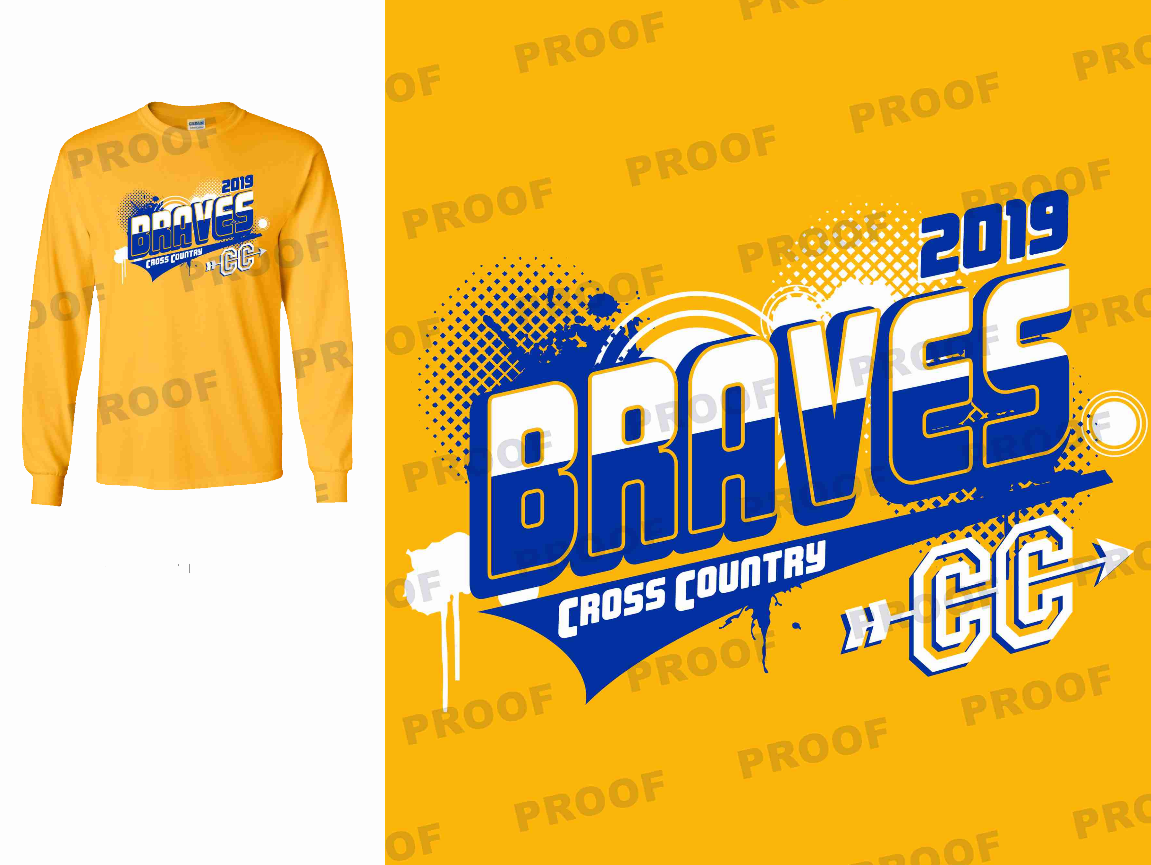 